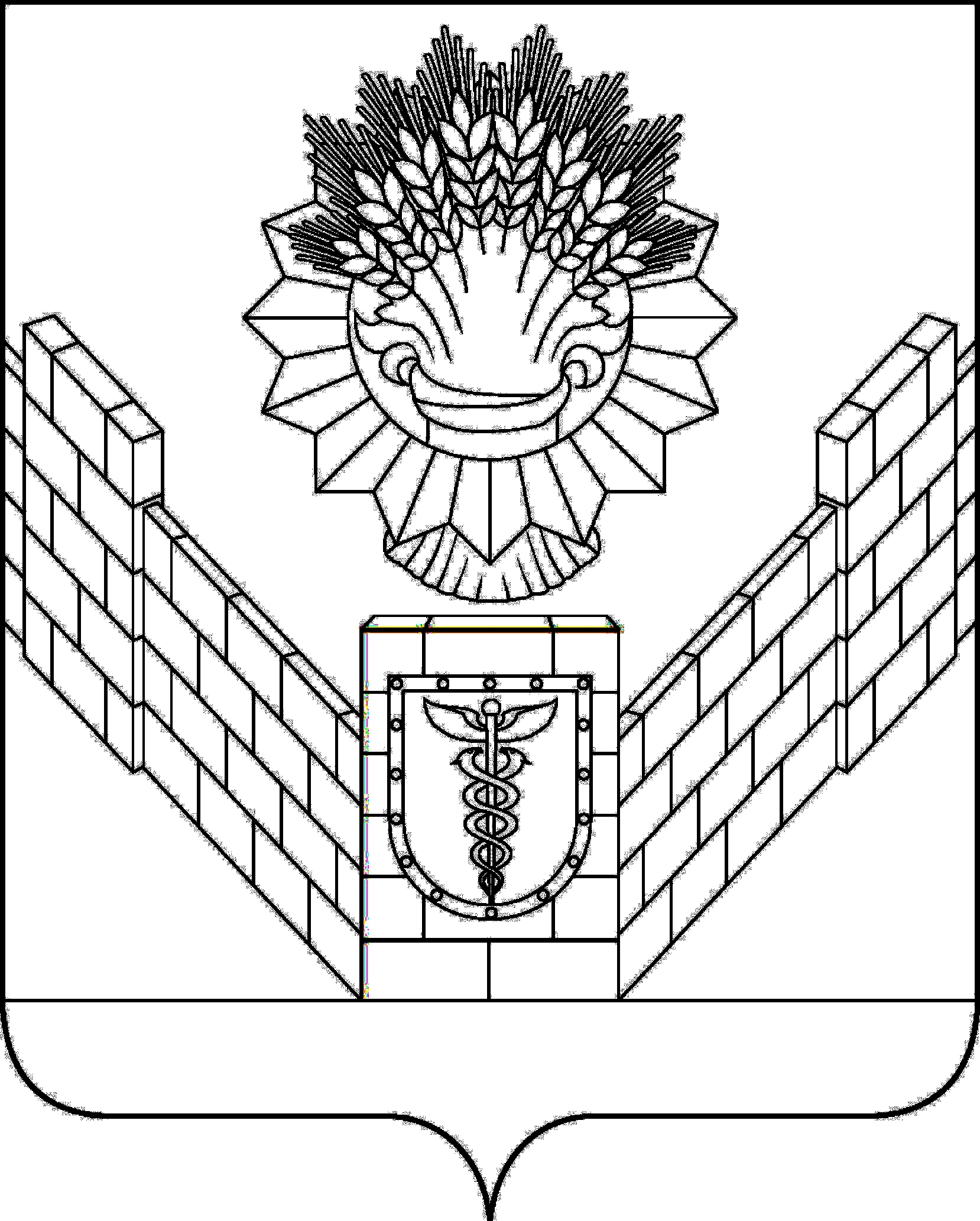                         СОВЕТ              ТБИЛИССКОГО СЕЛЬСКОГО ПОСЕЛЕНИЯ                                 ТБИЛИССКОГО РАЙОНА                                               РЕШЕНИЕ от 28.05.2020                                                                       № 51                                                        ст-ца ТбилисскаяО создании рабочей группы по учету предложений по проекту решения Совета Тбилисского сельского поселенияТбилисского района «О внесении изменений в Устав Тбилисского сельского поселения Тбилисского района»В соответствии с частью 4 статьи 44 Федерального закона от                    6 октября 2003 года № 131-ФЗ «Об общих принципах организации местного самоуправления в Российской Федерации», на основании решения Совета  Тбилисского сельского поселения Тбилисского района от 28 мая 2020 года № 50 «Об опубликовании проекта решения Совета Тбилисского сельского поселения Тбилисского района «О внесении изменений в Устав Тбилисского сельского поселения Тбилисского района», назначении даты проведения публичных слушаний, создании оргкомитета по проведению публичных слушаний, установлении порядка учета предложений и участия граждан в обсуждении проекта решения Совета Тбилисского сельского поселения Тбилисского района «О внесении изменений в Устав Тбилисского сельского поселения Тбилисского района», руководствуясь статьей 26, 58 Устава Тбилисского сельского поселения Тбилисского района, Совет Тбилисского сельского поселения Тбилисского района  р е ш и л:  1. Создать рабочую группу по учету предложений по проекту решения Совета Тбилисского сельского поселения Тбилисского района «О внесении изменений в Устав Тбилисского сельского поселения Тбилисского района» в составе:2. Отделу делопроизводства и организационно-кадровой работы администрации Тбилисского сельского поселения Тбилисского района (Воронкин):1) опубликовать настоящее решение в общественно-политической газете Тбилисского района Краснодарского края «Прикубанские огни»; 2) опубликовать настоящее решение в сетевом издании «Информационный портал Тбилисского района»;3) разместить на официальном сайте администрации Тбилисского сельского поселения Тбилисского района в информационно-телекоммуникационной сети «ИНТЕРНЕТ».3. Контроль за выполнением настоящего решения возложить на постоянную комиссию Совета Тбилисского сельского поселения Тбилисского района по вопросам осуществления населением местного самоуправления, торговле и бытовому обслуживанию населения, мобилизационной подготовки, гражданской обороны и чрезвычайных ситуаций, пожарной безопасности (Соболева).4.  Решение вступает в силу со дня его официального опубликования.Глава Тбилисского сельского поселения Тбилисского района 					     А.Н. СтойкинПредседатель Совета Тбилисского сельского поселенияТбилисского района                                                                  Е.Б. СамойленкоВоронкин Дмитрий Евгеньевич- начальник отдела делопроизводства и организационно-кадровой работы администрации Тбилисского сельского поселения Тбилисского района;Серик Денис Михайлович- начальник финансового отдела администрации Тбилисского сельского поселения Тбилисского района;Шуваев Владимир Петрович- начальник отдела по землеустройству и жилищно-коммунальному хозяйству администрации Тбилисского сельского поселения Тбилисского района.